ALL-FEXO/027/04-2021ALLERTEC FEXO  
NOWOŚĆ NA ALERGIĘ OD ALLERTEC – marki NR 1 na alergię! 
ALLERTEC FEXO:  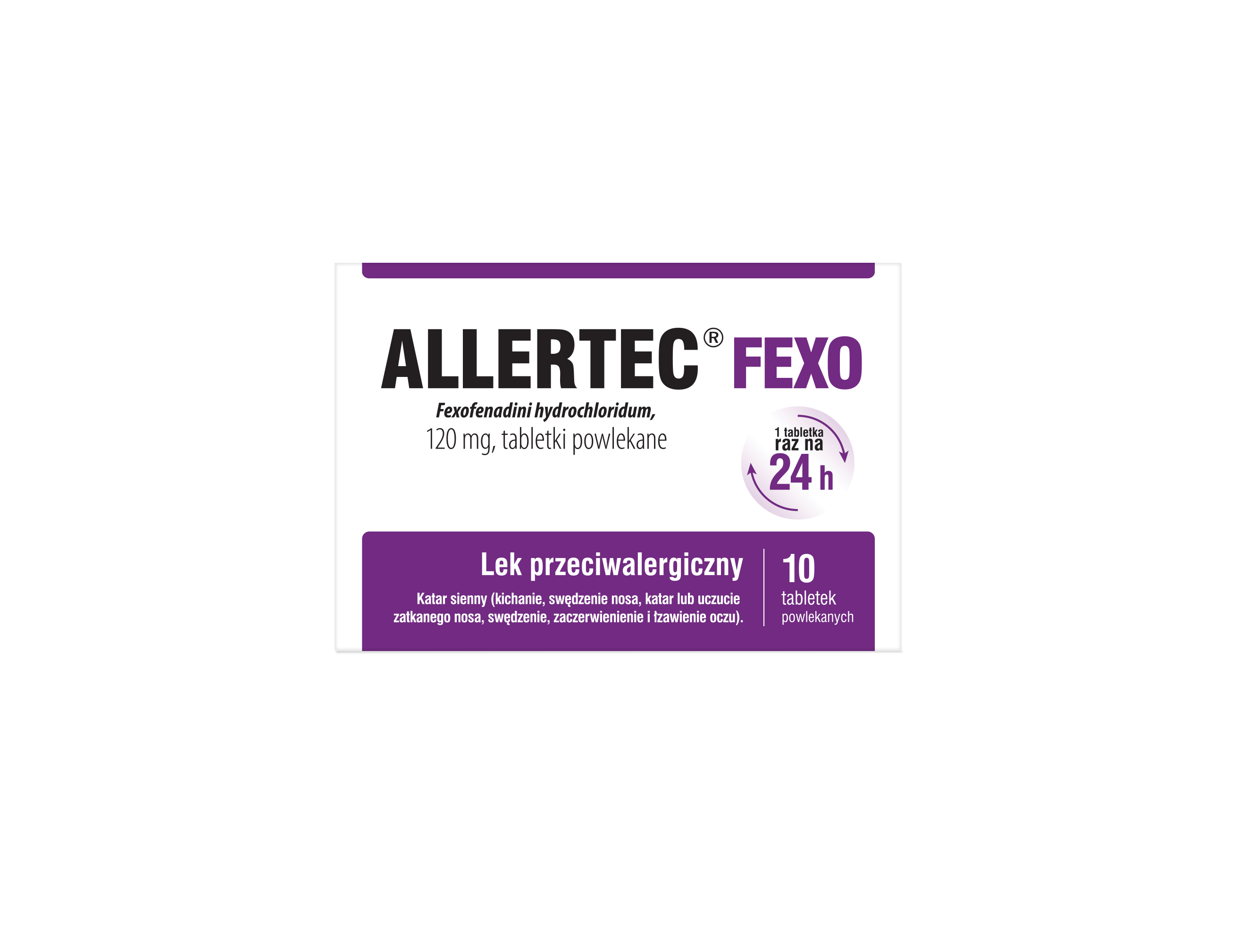 ZWALCZA OBJAWY ALERGII:
katar, uczucie zatkanego nosa, kichanie i swędzenie nosa oraz swędzenie, zaczerwienienie i łzawienie oczuNIE USYPIA DZIAŁA 24 GODZINY- Zwalcza objawy alergii – leczy objawy sezonowego alergicznego zapalenia błony śluzowej nosa: kichanie, swędzenie nosa, katar lub uczucie zatkanego nosa, zaczerwienienie i łzawienie oczu. Allertec FEXO ulotka dołączona do opakowania.
-  Nie usypia - w badaniach klinicznych na feksofenadynie senność na poziomie placebo. ChPL Allertec FEXO. 
- Marka nr 1 na alergię w Polsce - IQVIA Pharmascope Poland 12/2020, 01E1 RESPIR&GENER ANTIALLERG, Units MAT/12/2020 © 2020 IQVIA and its affiliates. All rights reserved.Allertec Fexo Skład i postać: Każda tabletka powlekana zawiera 120 mg feksofenadyny chlorowodorku, co odpowiada 112 mg feksofenadyny. Podłużne, obustronnie wypukłe tabletki powlekane koloru brzoskwiniowego. Wskazania: Leczenie objawowe sezonowego alergicznego zapalenia błony śluzowej nosa. Przeciwwskazania: Nadwrażliwość na substancję czynną lub na którąkolwiek substancję pomocniczą. Podmiot odpowiedzialny: Zakłady Farmaceutyczne Polpharma S.A. Pozwolenie na dopuszczenie do obrotu leku Allertec Fexo 120 mg odpowiednio nr: 24695 wydane przez MZ. Lek wydawany bez recepty. ChPL: 19.10.2020 rPrzed użyciem zapoznaj się z ulotką, która zawiera wskazania, przeciwwskazania, dane dotyczące działań niepożądanych i dawkowanie oraz informacje dotyczące stosowania produktu leczniczego, bądź skonsultuj się z lekarzem lub farmaceutą, gdyż każdy lek niewłaściwie stosowany zagraża Twojemu życiu lub zdrowiu.